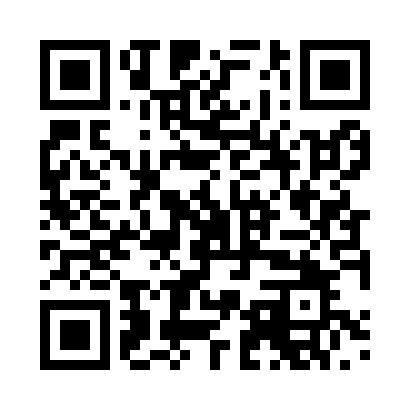 Prayer times for Bageritz, GermanyWed 1 May 2024 - Fri 31 May 2024High Latitude Method: Angle Based RulePrayer Calculation Method: Muslim World LeagueAsar Calculation Method: ShafiPrayer times provided by https://www.salahtimes.comDateDayFajrSunriseDhuhrAsrMaghribIsha1Wed3:135:431:085:118:3510:542Thu3:095:411:085:128:3710:573Fri3:065:391:085:138:3811:004Sat3:025:371:085:138:4011:035Sun2:585:351:085:148:4211:066Mon2:545:331:085:158:4311:107Tue2:545:321:085:158:4511:138Wed2:535:301:085:168:4611:159Thu2:525:281:085:178:4811:1510Fri2:525:271:085:178:5011:1611Sat2:515:251:085:188:5111:1712Sun2:505:241:085:188:5311:1713Mon2:505:221:085:198:5411:1814Tue2:495:201:085:208:5611:1915Wed2:485:191:085:208:5711:1916Thu2:485:181:085:218:5911:2017Fri2:475:161:085:219:0011:2118Sat2:475:151:085:229:0211:2119Sun2:465:131:085:229:0311:2220Mon2:465:121:085:239:0411:2321Tue2:455:111:085:249:0611:2322Wed2:455:101:085:249:0711:2423Thu2:445:081:085:259:0911:2424Fri2:445:071:085:259:1011:2525Sat2:445:061:085:269:1111:2626Sun2:435:051:085:269:1211:2627Mon2:435:041:095:279:1411:2728Tue2:435:031:095:279:1511:2829Wed2:425:021:095:289:1611:2830Thu2:425:011:095:289:1711:2931Fri2:425:001:095:299:1811:29